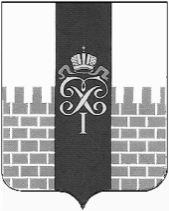 МУНИЦИПАЛЬНЫЙ СОВЕТМУНИЦИПАЛЬНОГО ОБРАЗОВАНИЯ ГОРОД ПЕТЕРГОФ_____________________________________________________РЕШЕНИЕОб утверждении Порядка принятия решения о применении мер ответственности к депутату Муниципального Совета, выборному должностному лицу местного самоуправления внутригородского муниципального образования Санкт­ Петербурга муниципального образования город Петергоф, представившим недостоверные или неполные сведения о своих доходах, расходах, об имуществе и обязательствах имущественного характера, а также сведения о доходах, расходах, об имуществе и обязательствах имущественного характера своих супруги (супруга) и несовершеннолетних детей, в случае если искажение этих сведений является несущественнымВ соответствии с требованиями статьи 40Федерального закона от  06.10.2003  № 131-ФЗ  «Об общих принципах организации местного самоуправления в Российской Федерации», статьи 13.1. Федерального закона от 25.12.2008 N 273-ФЗ «О противодействии коррупции», статьи 31  Закона Санкт-Петербурга от 23.09.2009 N 420-79 «Об организации местного самоуправления в Санкт-Петербурге», Закона Санкт-Петербурга от 27.12.2019 N 680-153 «О порядке принятия решения о применении мер ответственности к депутату муниципального совета внутригородского муниципального образования Санкт-Петербурга, члену выборного органа местного самоуправления в Санкт-Петербурге, выборному должностному лицу местного самоуправления в Санкт-Петербурге»,Закона Санкт-Петербурга от 19.03.2018 N 128-27 «О проверке достоверности и полноты сведений о доходах, расходах, об имуществе и обязательствах имущественного характера, представляемых Губернатору Санкт-Петербурга гражданами, претендующими на замещение муниципальной должности в Санкт-Петербурге, должности главы местной администрации по контракту, и лицами, замещающими муниципальные должности в Санкт-Петербурге, должность главы местной администрации по контракту», Устава МО город Петергоф Муниципальный Совет муниципального образования город ПетергофРЕШИЛ:Утвердить Порядокпринятия решения о применении мер ответственности к депутату Муниципального Совета, выборному должностному лицу местного самоуправления внутригородского муниципального образования Санкт­ Петербурга муниципального образования город Петергоф, представившим недостоверные или неполные сведения о своих доходах, расходах, об имуществе и обязательствах имущественного характера, а также сведения о доходах, расходах, об имуществе и обязательствах имущественного характера своих супруги (супруга) и несовершеннолетних детей, в случае если искажение этих сведений является несущественным (приложение на 5 листах).Настоящее решение вступает в силу со дня обнародования.Контрольза исполнением настоящего решения возложить на председателя административно-правового постоянного комитета Муниципального Совета МО г. Петергоф Прокофьева Ю.В.Глава муниципального образования город Петергоф,исполняющий полномочия председателя  Муниципального СоветаА.В. ШифманПриложениек решению Муниципального Совета МО г. Петергоф от 21.05.2020г. № 16ПОРЯДОК принятия решения о применении мер ответственности к депутату Муниципального Совета, выборному должностному лицу местного самоуправления внутригородского муниципального образования Санкт­ Петербурга муниципального образования город Петергоф, представившим недостоверные или неполные сведения о своих доходах, расходах, об имуществе и обязательствах имущественного характера, а также сведения о доходах, расходах, об имуществе и обязательствах имущественного характера своих супруги (супруга) и несовершеннолетних детей, в случае если искажение этих сведений является несущественным1. Настоящий порядок регламентирует принятие решения о применении к депутату Муниципального Совета, выборному должностному лицу местного самоуправления внутригородского муниципального  образования  Санкт- Петербурга муниципального образования город Петергоф (далее – МО г. Петергоф),  представившим  недостоверные  или  неполные  сведения о своих доходах, расходах, об имуществе и обязательствах имущественного характера, а также сведения о доходах, расходах, об имуществе и обязательствах имущественного характера своих супруги (супруга) и несовершеннолетних детей (далее- сведения о доходах, расходах, об имуществе и обязательствах имущественного   характера),   в  случае   если   искажение   этих сведений   является   несущественным,   мер   ответственности,  предусмотренных частью  7.3-1 статьи 40 Федерального  закона от  06.10.2003  № 131-ФЗ  «Об общих принципах организации местного самоуправления в Российской Федерации»;  п.  2 ч. 2 ст. 1 Закона Санкт-Петербурга от 27.12.2019 № 680-153 «О порядке принятия решения о применении мер ответственности к депутату муниципального совета внутригородского	муниципального образования Санкт-Петербурга,	члену выборного органа местного самоуправления в Санкт-Петербурге, выборному должностному лицу местного самоуправления в Санкт-Петербурге» (далее- Закон Санкт-Петербурга от 27.12.2019 № 680-153). (далее- Порядок).     Настоящим Порядком не регулируется принятие решения в отношении депутата Муниципального Совета (далее- депутат), выборного должностного лица местного самоуправления МО г. Петергоф, представивших недостоверные или неполные сведения о доходах, расходах, об имуществе и обязательствах имущественного характера, если искажение этих сведений является существенным. 2. К депутату, выборному должностному лицу местного самоуправления МО г. Петергоф, представившим недостоверные или неполные сведения о доходах, расходах, об имуществе и обязательствах имущественного характера, если искажение этих сведений является несущественным, могут быть применены следующие меры ответственности:1) предупреждение;2) освобождение депутата от должности в Муниципальном Совете, выборном органе местного самоуправления с лишением права занимать должности в Муниципальном Совете, выборном органе местного самоуправления МО г. Петергоф до прекращения срока его полномочий;3) освобождение от осуществления полномочий на постоянной основе с лишением права осуществлять полномочия на постоянной основе до прекращения срока его полномочий;4) запрет занимать должности в Муниципальном Совете, выборном органе местного самоуправления МО г. Петергоф до прекращения срока его полномочий;5) запрет исполнять полномочия на постоянной основе до прекращения срока его полномочий.(Далее-меры ответственности).3. При поступлении в Муниципальный Совет заявления Губернатора Санкт-Петербурга, предусмотренного п. 2 ч. 2 ст. 1 Закона Санкт-Петербурга от 27.12.2019 № 680-153 (далее- заявление), глава муниципального образования город Петергоф, исполняющий полномочия председателя Муниципального Совета (далее – глава МО г. Петергоф) в течение 5 рабочих дней:1) письменно уведомляет лицо, в отношении которого поступило заявление, о содержании поступившего заявления, а также о дате, времени и месте его рассмотрения и предлагает лицу, в отношении которого поступило  заявление, дать письменные пояснения по существу выявленных нарушений, содержащихся в заявлении;2) письменно уведомляет Губернатора Санкт-Петербурга о дате, времени и месте рассмотрения заявления.4. Муниципальный Совет обязан рассмотреть заявление не позднее 30 дней со дня его поступления в Муниципальный Совет. Датой поступления заявления считается дата его регистрации. Регистрация заявления должна быть произведена в день почтовой доставки, либо на следующий рабочий день (в первый рабочий день, следующий за выходным днем), если почтовая доставка состоялась после 14.00.5. В случае, если рассматривается вопрос о применении мер ответственности к   главе МО г. Петергоф заседание по рассмотрению заявления созывает заместитель главы МО г. Петергоф. Заседание по рассмотрению заявления ведёт депутат Муниципального Совета, уполномоченный на это Муниципальным Советом. (далее - председательствующий).Решение об избрании председательствующего в этом случае принимается на заседании Муниципального Совета открытым голосованием - простым большинством голосов от числа присутствующих депутатов.6.     Применение   мер    ответственности	осуществляется решением Муниципального Совета, принятым большинством голосов от числа присутствующих на заседании депутатов на основании результатов открытого голосования. В случае равенства голосов решающим является голос председательствующего на заседании.7. Неявка лица, в отношении которого поступило заявление, своевременно извещенного о дате, времени и месте заседания Муниципального Совета, не препятствует рассмотрению заявления и принятию соответствующего решения.8. В ходе рассмотрения вопроса по поступившему заявлению председательствующий на заседании Муниципального Совета:1) оглашает поступившее заявление, письменные пояснения лица, в отношении которого поступило заявление, иные собранные в ходе подготовки к заседанию сведения и документы;2) предлагает выступить по рассматриваемому вопросу лицу, в отношении которого поступило заявление;3) предлагает депутатам, присутствующим на заседании Муниципального Совета, высказать мнение относительно рассматриваемого вопроса;4) предлагает представителю Губернатора Санкт-Петербурга (если таковой направлен для рассмотрения вопроса) выступить по рассматриваемому вопросу;5) объявляет о начале голосования;6) оглашает результаты принятого решения о применении мер ответственности.9. При принятии решения о применении к депутату, выборному должностному лицу местного самоуправления МО г. Петергоф мер ответственности, Муниципальным Советом учитываются следующие обстоятельства:1) характер совершенного коррупционного правонарушения, его тяжесть, обстоятельства, при которых оно совершено;2) сведения, характеризующие личность депутата, выборного должностного лица местного самоуправления МО г. Петергоф, в том числе:- сведения о том совершались ли указанным лицом раннее коррупционные нарушения;- сведения о мерах, принятых лицом по недопущению в последующем коррупционных правонарушений;- отзывы населения МО г. Петергоф о работе данного лица на территории муниципального образования;- сведения, содержащиеся в средствах массовой информации, обращениях граждан;- информация правоохранительных и контролирующих органов;- сведения, полученные из иных не запрещённых источников.3) сведения, характеризующие деятельность депутата, выборного должностного лица местного самоуправления МО г. Петергоф на вверенном ему участке, в том числе результаты исполнения им своих должностных обязанностей (полномочий); соблюдение в отчётном периоде других ограничений, запретов, исполнение обязанностей, установленных в целях противодействия коррупции.Сведения, предусмотренные подпунктами 1-3 настоящего пункта, могут быть представлены до начала заседания или в ходе него главе МО г. Петергоф (председательствующему на заседании Муниципального Совета) любым участником заседания, в том числе лицом, в отношении которого поступило заявление.При необходимости дополнительного изучения представленных сведений, документов в заседании голосованием простым большинством объявляется перерыв.Объявление перерыва не удлиняет срок рассмотрения заявления, установленныйп. 4 настоящего Порядка.10. Лицо, в отношении которого поступило заявление, не принимает участие в голосовании.11. Решение о применении меры ответственности к депутату, выборному должностному лицу МО г. Петергоф, подписывается главой МО г. Петергоф.При применении меры ответственности к главе МО г. Петергоф, решение подписывается председательствующим.12. В решении о применении меры ответственности включаются в обязательном порядке следующие сведения:1) наименование и состав Муниципального Совета, принявшего решение, его адрес;2) сведения об иных лицах, участвующих в рассмотрении заявления;3) дата и место рассмотрения заявления;4)  сведения о лице, в отношении которого рассмотрено заявление, в том числе, фамилия, имя и (при наличии) отчество, должность;5) обстоятельства, установленные при рассмотрении заявления;6) избранная депутату, выборному должностному лицу местного самоуправления мера ответственности со ссылкой на конкретную норму части 7.3-1 ст. 40 Федерального закона от 06.10.2003 N 131-ФЗ «Об общих принципах организации местного самоуправления в Российской Федерации» и мотивированное обоснование применение данной меры;7) срок и порядок обжалования решения.13. Решение Муниципального Совета по результатам рассмотрения заявления не позднее 5 рабочих дней со дня его принятия направляется Губернатору Санкт-Петербурга.14. Решение о применении к депутату, выборному должностному лицу местного самоуправления МО г. Петергоф меры ответственности, размещается на официальном сайте МО г. Петергоф в разделе «Нет коррупции!» в течение 5 рабочих дней с даты принятия Муниципальным Советом указанного решения.15.Копия решения Муниципального Совета о применении к депутату, выборному должностному лицу местного самоуправления МО г. Петергоф меры ответственности в течение трёх рабочих дней со дня его принятия направляется депутату, выборному должностному лицу местного самоуправления МО г. Петергоф почтовым отправлением заказным письмом с уведомлением о вручении либо вручается ему лично под расписку.16. В случае, если решение о применении мер ответственности невозможнодовести до сведения лица, к которому применена мера ответственности, или указанное лицо отказывается ознакомиться с решением под расписку, составляется акт об отказе в ознакомлении с решением о применении к нему мер ответственности или о невозможности его уведомления о таком решении.17. Депутат, выборное должностное лицо местного самоуправления МО г. Петергоф вправе обжаловать решение о применении в отношении него меры ответственности в судебном порядке.21 мая 2020 года№  16